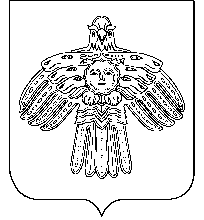 «Новый Бор» сикт овмодчоминса                                                     Глава сельского поселенияюралысь                                              «Новый Бор»                                                    П О С Т А Н О В Л Е Н И Е                                                               Ш У ö Мот 24 октября 2013 г. №  10/88пст  Новый Бор Республика Коми.       В соответствии   с     Федеральным Законом   от 06  октября 2003 года № 131 – ФЗ «Об общих принципах организации местного самоуправления в Российской Федерации», Устава сельского поселения «Новый Бор», в целях уточнения адресного хозяйства объектов недвижимостиПОСТАНОВЛЯЮ:1.  Земельному участку с разрешенным использованием – обслуживание и содержание Новоборского парка Культуры и отдыха, общей площадью 24600 кв.м., присвоить следующий почтовый адрес и номерной знак:169495, Республика Коми, Усть-Цилемский район, пст. Новый Бор, ул. Черепанова, д.19а.2. Постановление вступает в силу со дня принятия.Глава администрации-Глава сельского поселения  «Новый Бор»                                       Г.Г. Идамкин                     О присвоении адресаобъекту недвижимости(земельному участку)